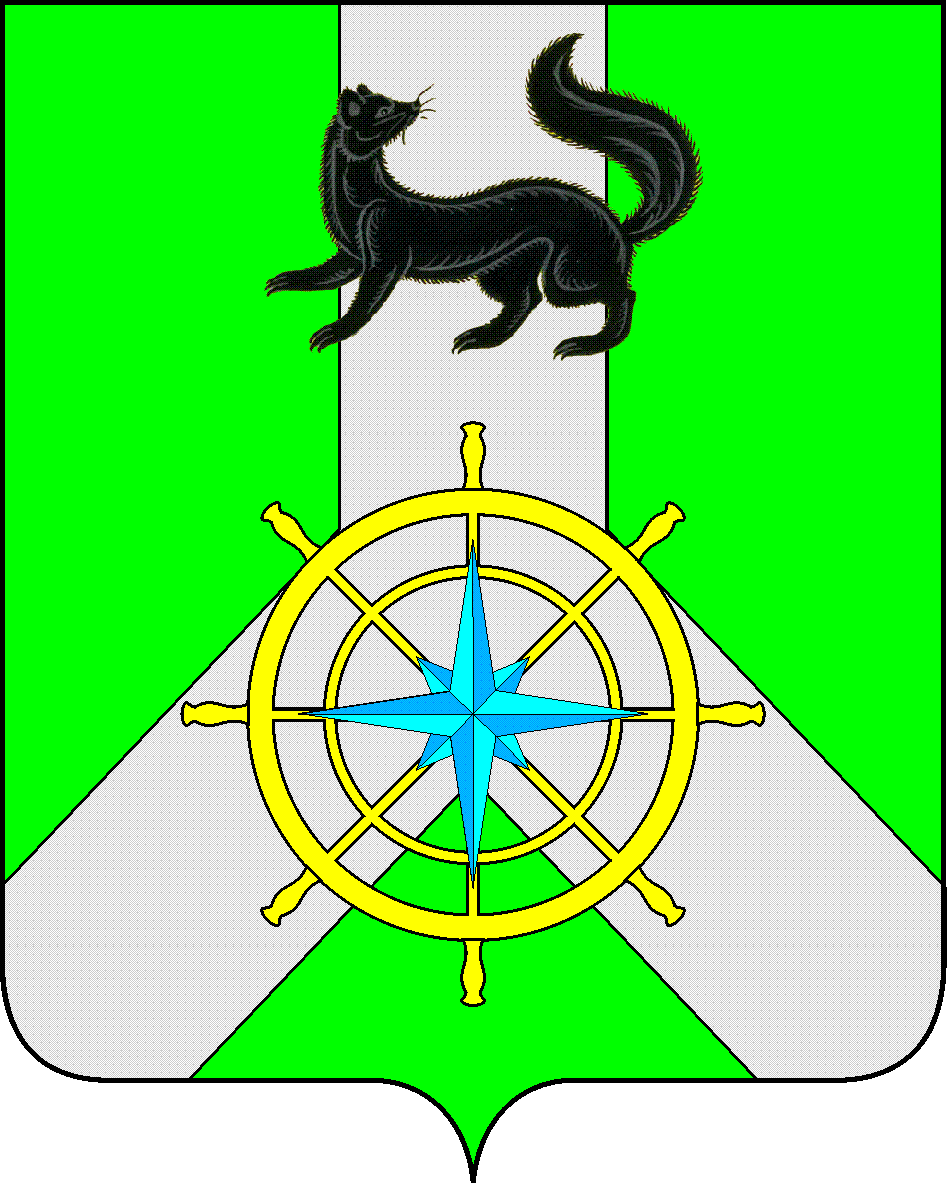 Р О С С И Й С К А Я   Ф Е Д Е Р А Ц И ЯИ Р К У Т С К А Я   О Б Л А С Т ЬК И Р Е Н С К И Й   М У Н И Ц И П А Л Ь Н Ы Й   Р А Й О НА Д М И Н И С Т Р А Ц И ЯП О С Т А Н О В Л Е Н И ЕВ целях реализации мероприятий  к  Году  Культуры  Р.Ф. в Киренском  районе  повышение  значимости  книги  и чтения  в  культурной  жизни  района  особо  среди  детей  и  молодёжи,П О С Т А Н О В Л Я Ю:	1.Объявить  2014 год – Годом Чтения  в  Киренском  районе.2. Настоящее Постановление подлежит опубликованию в Бюллетене нормативно –                                                                     правовых актов Киренского муниципального района "Киренский районный вестник".3. Данное постановление вступает в силу с момента опубликования.Мэр района 									П.Н. Неупокоевот 11 февраля  2014 г.№ 111г.КиренскОб утверждении 2014 года  - годом  Чтения  в Киренском  районе